العنوان بالعربية بخط Sakkal Majalla حجم 14 غامقEnglish Title Font 14, Bold, Sakkal Majalla المستخلص: يُعد مستخلصين للبحث سواء للأبحاث التي تكتب باللغة العربية أو الأبحاث التي تكتب باللغة الانجليزية:، احدهم باللغة العربية والأخر باللغة الانجليزية، حيث يتضمن كل مستخلص (هدف الدراسة، المنهج المتبع، أداة الدراسة، عينة الدراسة وقوامها، أهم النتائج، وأبرز التوصيات) على أن لا تتجاوز كلمات كل ملخص (250) كلمة. علماً بأنه لا يوجد توثيق في المستخلص ويكون على شكل فقرة واحدة فقط. يلي مستخلصي الدراسة كلمات مفتاحيه (Keywords) من (5-3) كلمات تعبر عن المجالات التي تناولتها الدراسة، لكي تستخدم في التكشيف والدلالة على الدراسة، ويفصل بينها بفاصلة.الكلمات المفتاحية: كلمة مفتاحية، كلمة مفتاحية ، كلمة مفتاحية، كلمة مفتاحية، كلمة مفتاحية.Abstract:  Not more than 250 words in Arabic and English stating the objective of the study, methods used, results, and recommendation. No citation should be mentioned in the abstract and it should be one paragraph. Keywords 3-5 words to allow others to find the work on search engines. The keywords should be mentioned in the title of the article.Keywords: Keyword, Keyword, Keyword, Keyword, Keyword.المقدمةضمن عنوان المقدمة يقوم الباحث بكتابة مقدمة عن البحث مع مراعاة التوثيق في المتن بحسب نظام التوثيق المعتمد في المجلة اذ يوضح من خلالها شرحاً للظاهرة بشكل عام ومن ثم يركز على موضوع البحث، محاولاً عرض الارقام والاحصائيات من خلال التقارير الحديثة والدراسات السابقة ذات العلاقة والتي تساهم في توضيح الظاهرة المدروسة. يوضح الباحث مشكلة البحث بالاعتماد على الدراسات السابقة الحديثة بما لايتجاوز 5 سنوات سابقة من تاريخ تقديم البحث للمجلة، يراعي الباحث عدم الاسهاب في عرض مشكلة البحث وابراز الفجوة البحثية، وتشمل توضيح لجوانب القصور او الاختلاف في نتائج الدراسات السابقة خلال السنوات السابقة والتي يريد الباحث تسليط الضوء عليها في بحثه، مع ضرورة الاشارة لاهداف او اسئلة البحث.ينهي الباحث المقدمة بفقرة توضح مكونات البحث بشكل عام مثل: الاقسام اللاحقة من هذا البحث ستبدأ بتقديم استعراض الأدب النظري، تطوير نموذج الدراسة وفرضياتها  البحثية، بعد ذلك سنوضح منهج البحث الذي تم اختياره. بعد ذلك، سيتم تقديم توضيح لتحليل البيانات والنتائج. سيؤكد القسم التالي للمناقشة المساهمات النظرية والآثار العملية الناشئة عن الدراسة. وأخيراً، سيختتم اليحث بملخص للنتائج، وتحديد للقيود، واقتراحات لأبحاث مستقبلة.الأدب النظري / الدراسات السابقةيعرض الباحث في هذا الجزء من البحث أهم الدراسات السابقة الحديثة وذات العلاقة بموضوع البحث. لايتم عرض الدراسات السابقة بشكل منفصل وانما يتم تلخيص الافكار على شكل فقرات توضح الجهود التي بذلت في الأدب النظري. نموذج الدراسة وتطوير الفرضياتفي هذه الجزيئة الهامة من البحث يقوم الباحث بتوضيح الية تطوير نموذج الدراسة المقترح في البحث. ويوضح الباحث  النظريات / الدراسات السابقة المستخدمة في تطوير النموذج المقترح. يليها تطويراً للفرضيات بشكل مستقل لكل فرضية. في جانب تطوير الفرضيات يقوم الباحث بشرح طبيعة العلاقة في الفرضية وكيف نوقشت في الدراسات السابقة وتطويرها من خلال الاعتماد على دراسات حديثة.المنهجية / الطريقة والاجراءاتتتمثل إجراءات الدراسة الحالية وطريقتها في الآتي:منهج الدراسة: ( عنوان فرعي بحجم 12 غامق)يعرض الباحث المنهج العلمي المتبع لتحقيق أهداف البحث مع التبريرات العلمية ومدعومة بالمراجع ذات العلاقة.مجتمع وعينة الدراسة:   ( عنوان فرعي بحجم 12 غامق)يوضح الباحث مجتمع الدراسة الذي طبقت الدراسة عليه، مع ابداء الاسباب لاختيار المجتمع واتباع التوثيق العلمي لاي ارقام تعرض. ومن ثم تحديد عينة الدراسة من خلال الاعتماد على الطرق الاحصائية المعروفة لتحديد العنية.أداه الدراسة: ( عنوان فرعي بحجم 12 غامق)في هذا الجزء يقوم الباحث بشرح الية تطوير اداة الدراسة بشكل واضح من خلال شرح خطوات تطوير الاداة، وصدق الادارة وثباتها. ومن ثم توضيحا للمقايس المستخدمة ومصادر الحصول على هذه المقاييس.عرض النتائج:يتم عرض نتائح تحليل البيانات بشكل واضح و يراعي استخدام الجداول الاشكال (ان وجت)، مع ترقيمها في متن البحث واضافة ترقيم واسم لكل شكل او جدول يعرض النتائج. فمثلا: يوضح الجدول (1) شرحاً للتحليل الاولي لبيانات الدراسة.عرض النتائج ومناقشتها عرض النتائج ومناقشتها عرض النتائج ومناقشتها عرض النتائج ومناقشتها عرض النتائج ومناقشتها عرض النتائج ومناقشتها عرض النتائج ومناقشتها عرض النتائج ومناقشتها عرض النتائج ومناقشتها عرض النتائج ومناقشتها عرض النتائج ومناقشتها عرض النتائج ومناقشتها ، ويشير الشكل (1) رسماً بيانياً.مناقشة النتائج:يقوم الباحث بعرض النتائج التي توصل لها ويناقشها من خلال ربطها بالدراسات السابقة من حيث التشابه و الاختلاف مع الدراسات السابقة. ويقوم ايضا بتوضيح دوره في تفسير هذه النتائج. أهمية الدراسة / Research implications: يعرض الباحث الاهمية النظرية و الاهمية العملية للبحث ونتائجه اما من خلال عنوان واحد او عناويين مستقلة لكل جرء كما يلي:الأهمية النظريةيوضح الاهمية النظرية للبحث ونتائجةالأهمية العمليةيوضح الاهمية العملية للبحث ونتائجةالاستنتاجات، قيود الدراسة، و البحوث المستقبليةيوضح الباحث أهم استنتاجات  البحث، ويلها القيود التي واجهة الباحث اثناء اعداد البحث، ومن ثم اقتراح افكار او توجهات للدراسات المستقبلية.قائمة المراجعالمراجع العربيةالمراجع العربية المترجمةالمراجع الأجنبيةاسم الباحث الأول*1 ، اسم الباحث الثاني2، اسم الباحث الثالث3First author name1*, Second author name 2, Third author name 31القسم،المؤسسة،المدينة، الدولة، 2 القسم،المؤسسة، المدينة، الدولة ، 3 القسم،المؤسسة، المدينة، الدولة1Department, University, City, Country, 2Department, University, City, Country,3 Department, University, City,  Countryتاريخ الإستلام:yyyy/xx/xxتاريخ القبول: yyyy/xx/xxتاريخ النشر:  yyyy/xx/xxالجدول (1) التحليل الوصفي لبيانات الدراسةالجدول (1) التحليل الوصفي لبيانات الدراسةالجدول (1) التحليل الوصفي لبيانات الدراسةالجدول (1) التحليل الوصفي لبيانات الدراسةالجدول (1) التحليل الوصفي لبيانات الدراسةالرقمالفقرةمتوسطانحرافمستوى الخوف1نص نص نص نص نص نص نص نص نص2.501.13متوسط2نص نص نص نص نص نص نص نص نص3.761.11كبير3نص نص نص نص نص نص نص نص نص4.410.67كبير4نص نص نص نص نص نص نص نص نص2.761.08متوسط5نص نص نص نص نص نص نص نص نص4.260.96كبير6نص نص نص نص نص نص نص نص نص3.581.18كبير7نص نص نص نص نص نص نص نص نص4.260.93كبير8نص نص نص نص نص نص نص نص نص2.981.34متوسط9نص نص نص نص نص نص نص نص نص4.260.86كبير10نص نص نص نص نص نص نص نص نص2.851.30متوسط11نص نص نص نص نص نص نص نص نص4.171.08كبير12نص نص نص نص نص نص نص نص نص4.401.00كبير13نص نص نص نص نص نص نص نص نص4.251.14كبير14نص نص نص نص نص نص نص نص نص3.740.97كبير15نص نص نص نص نص نص نص نص نص2.771.21متوسط16نص نص نص نص نص نص نص نص نص3.401.32متوسط17نص نص نص نص نص نص نص نص نص4.110.97كبير18نص نص نص نص نص نص نص نص نص3.291.39متوسط19نص نص نص نص نص نص نص نص نص4.430.74كبير20نص نص نص نص نص نص نص نص نص4.770.64كبير#الدرجة الكلية3.750.55كبير* أقصى درجة للاستجابة (5) درجات.* أقصى درجة للاستجابة (5) درجات.* أقصى درجة للاستجابة (5) درجات.* أقصى درجة للاستجابة (5) درجات.* أقصى درجة للاستجابة (5) درجات.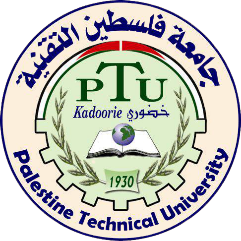 الشكل  (1) رسم بيانيتعتمد المجلة نظام التوثيق الإلكتروني (الباحثون العرب) لتوثيق المراجع في متن البحث وفي قائمة المراجع.يمكن للباحث التسجيل في الموقع و توثيق المراجع من خلال الموقع الالكتروني التالي:https://ptuk.arab-scholars.com/ملاحظة: بعض المراجع في القائمة هي فقط لأغراض التوضيح ومن أمثلة المراجع مايلي:          حرزالله، فادي. (2023). مناهج البحث العلمي (ط. 2). خضوري للنشر والتوزيع.حرزالله، فادي، السعدي، سامر، وأبوطامع، بهجت. (2023). مناهج البحث العلمي (ط. 2). خضوري للبطاعة والنشر. https://arab-scholars.com/42f163عبوشي، مصعب. (2023). مدى إمتلاك طلبة قسم الرياضيات في جامعة فلسطين التقنية-خضوري لمهارات النمذجة الرياضية وعلاقتها بتصوراتهم نحوها. مجلة جامعة فلسطين التقنية للأبحاث، 11(3)، 26-46.دروبي، مريم، وسلمان، مازن. (2023). عزل وتشخيص أمراض جذع العنب في فلسطين وإمكانية استخدام البكتيريا في المكافحة الحيوية. مجلة جامعة فلسطين التقنية للأبحاث، 11(2)، 88-98. https://arab-scholars.com/ba01d3 بوخطوة، بثينة، الفرجاني، سدينة، والكاسح، أحلام. (2023). اتجاهات معلمي الرياضيات نحو استخدام التعليم الالكتروني بمدارس التعليم الثانوي الخاص في مدينة بنغازي. مجلة جامعة فلسطين التقنية للأبحاث، 11(3)، 118-137.سلمان، مازن. (2023). المكافحة الحيوية لمرض عين لطاووس المتسبب عن فطر Spilocaea oleagina على الزيتون باستخدام البكتيريا [أطروحة دكتوراة منشورة، جامعة فلسطين التقنية -خضوري]. https://arab-scholars.com/c54ccdسلمان، مازن. (2023). المكافحة الحيوية لمرض عين لطاووس المتسبب عن فطر Spilocaea oleagina على الزيتون باستخدام البكتيريا [أطروحة دكتوراة غير منشورة]. جامعة فلسطين التقنية - خضوري.سلمان، مازن. (2023). المكافحة الحيوية لمرض عين لطاووس المتسبب عن فطر Spilocaea oleagina على الزيتون باستخدام البكتيريا [رسالة ماجستير منشورة، جامعة فلسطين التقنية -خضوري]. https://arab-scholars.com/c54ccdسلمان، مازن. (2023). المكافحة الحيوية لمرض عين لطاووس المتسبب عن فطر Spilocaea oleagina على الزيتون باستخدام البكتيريا [رسالة ماجستير غير منشورة]. جامعة فلسطين التقنية - خضوري.فارلو، سوزان. (2005). المعادلات التفاضلية الجزئية (الكبيسي، مها، مُترجِم). منشورات جامعة عمر المختار البيضاء. (العمل الأصلي نشر في 1996).الخطيب، محمد علي. (2016). انتقال التعلم. في عيسى، ماجد محمد. (مُحرر)، مهارات التعلم والتفكير. جامعة الطائف.حرزالله، فادي. (2023، مارس 10). جرائم الابتزاز الالكترونية المعلوماتية تقفز خلال عامين بنسبة 40%. جريدة القدس، ص. 2.حرزالله، فادي. (2023، مارس 10). جرائم الابتزاز الالكترونية المعلوماتية تقفز خلال عامين بنسبة 40%. جريدة القدس، ص. 2. https://arab-scholars.com/f705b3حرزالله، فادي. (2016، يونيو 2-4). العوامل المؤثرة في تبني التجارة الالكترونية وأثرها على أداء الشركات الصغيرة والمتوسطة في فلسطين [عرض ورقة]. المؤتمر الدولي الثالث في التجارة الالكترونية، كوشينك، سرواك، ماليزيا. https://arab-scholars.com/875e56Herzallah, F. (2023). Principle to Research Methodology  (2nd ed.). Kadoorie for Printing and Publishing.Herzallah, F., Alsadi, S., & AbuTame, B. (2023). Principle to Research Methodology  (2nd ed.). Kadoorie for Printing and Publishing. https://arab-scholars.com/42f163Aboushi, M. (2023). The extent to which students of the Department of Mathematics at Palestine Technical University - Kadoorie of have mathematical modelling skills and its relationship to their Perceptions towards it. Palestine Technical University Research Journal, 11(3), 26-46. Droubi, M., & Salman, M. (2023). Isolation and identification of grapevine trunk diseases in Palestine and possible use of bacteria as biocontrol agents against the disease. Palestine Technical University Research Journal, 11(2), 88-98. https://arab-scholars.com/ba01d3Bukhatwa, B., Alfirgany, S., & Alkasih, A. (2023). The Attitudes of Mathematics Teachers towards the use of e-learning at Secondary Private schools in Benghazi. Palestine Technical University Research Journal, 11(3), 118-137. Salman, M. (2023). Biological control of Peacock spot disease caused by Spilocaea oleagina on Olive using bacteria [Doctoral dissertation, Palestine Technical University - Kadoorie]. https://arab-scholars.com/c54ccdSalman, M. (2023). Biological control of Peacock spot disease caused by Spilocaea oleagina on Olive using bacteria [Unpublished doctoral dissertation]. Palestine Technical University  -Kadoorie.Salman, M. (2023). Biological control of Peacock spot disease caused by Spilocaea oleagina on Olive using bacteria [Master thesis, Palestine Technical University - Kadoorie]. https://arab-scholars.com/c54ccdSalman, M. (2023). Biological control of Peacock spot disease caused by Spilocaea oleagina on Olive using bacteria [Unpublished master’s thesis]. Palestine Technical University - Kadoorie.Farlo, S. (2005). Partial differential equations (M. Kubesi, Trans.). Omar Al-Mukhtar Al-Bayda University Publications. (Original work published 1996).Haybron, D. M. (2008). Philosophy and the science of subjective well-being. In M. Eid, & R. J. Larsen (Eds.), The science of subjective well-being (pp. 17-43). New York, NY: Guilford Press.Herzallah, F. (2023, March 10). Cybercrimes increase by 40% within two years. Al-Quds Post, 2.Herzallah, F. (2023, March 10). Cybercrimes increase by 40% within two years. Al-Quds Post,  https://arab-scholars.com/69f794Herzallah, F. (2016, June 2-4). The impact of internal organization factors on the adoption of e-commerce and its effect on organizational performance among Palestinian small and medium enterprise [Paper presentation]. 3rd international Conference on E-commerce, Kuching, Sarawak, Malaysia. https://arab-scholars.com/875e56 Al-Tarawneh, M. (2023). The level of organizational agility practice in the management of the College of Sports Sciences at Mutah University. PTUK, 11(4), 86-98.Fornell, C., & David, D. F. (1981). Evaluating Structural Equation Models with Unobservable Variables and Measurement Error. Journal of Marketing Research, 18(1), 39-50.Mathieu, J. E., & Taylor, S. R. (2006). Clarifying conditions and decision points for mediational type inferences in Organizational Behavior. Journal of Organizational Behavior, 27(8), 1031-1056. https://arab-scholars.com/71f55cWetzels, M., Odekerken-Schröder, G., & Oppen, C. V. (2009). Assessing Using PLS Path Modeling Hierarchical and Empirical Construct Models. MIS Quarterly, 33(1), 177–195.Götz, O., Liehr-Gobbers, K., & Krafft, M. (2010). Evaluation of Structural Equation Models Using the Partial Least Squares (PLS) Approach. Berlin, Heidelberg: Springer Berlin Heidelberg. https://arab-scholars.com/6f81f8Hair, J., Ringle, C., & Sarstedt, M. (2011). PLS-SEM: Indeed a silver bullet. Journal of Marketing Theory and Practice, 19(2), 139-152. https://arab-scholars.com/f59275Boslaugh, S. (2012). Statistics in a Nutshell: A Desktop Quick Reference (2nd ed.). O’Reilly Media, Inc.Kline, R. (2015). Principles and Practice of Structural Equation Modeling (4th ed.). Guilford Publications.